Ridgewood PTO Meeting- April 10, 2018Meeting Location: Media Center at Ridgewood ElementaryGym Helpers:  Ella McWherter, Sophie Roberts		Call to Order- 7 PMWelcome and PurposeWe exist to support our school: teachers, students and parentsYellow cards on table are for anyone to jot down questions, concerns and ideasApproval of March minutes Jamie Motions, Jen 2nds, Motion passes; minutes approvedStaff RecognitionMrs. Schmidt (Art)- So much work and support for Roadrunner RunMrs. Cave (5th)- PTO website updates and teacher raffle organizingMs. Beck (3rd)- Excellent communication with parentsCommittee ReportsTreasurer Report We have made 76% of income, we have spent 55% of expenseMajor expense items: gage ball pit #2, water fountains, gaga pitsStill many staff who haven’t used (or turned in receipts for) staff assistance fundingPTO was approached about supporting /covering costs for kids who can’t afford to enter Roadrunner run; Mr. Buchman and the teachers will work out logistics but PTO will support thisPrincipal Report (Jane Leach- Asst. Principal; Kevin is ill)Hospitality- May 7th – May 11th Monday will stock up teacher’s lounge for the weekWednesday- coffee and pastry from coffee connectionsstill working on massagesWill ask parents to help cover lunch for teachersKevin will buy lunch one day during the weekWellness Committee- Recycling talks with each gradeMaking Earth Day pledges with each childISTPO: Survey on the impact of fundraising changes; brainstorming around how to incentivize w/ fundraising changesRoad Runner Run (& Family Night): April 20th Registration: 197 Registered; Register by Friday for guaranteed Tshirt at Packet pickupPromotion: Email blasts, FB blasts, Biz Cards, Yard signsFood trucks: 5 signed upVolunteering: Sign up genius: especially looking for help for packet pickup and same day signupsLots of help- students from all three high schoolsSnacks: Wellness committee: providing snacks and water, sand sugar art for saleGames: (carnival style), Code Ninja (photo booth and scratch coding and coding robots)Teacher Raffle: must be sold same day as race, will coach Mr. Eder and Mrs. Dryer to encourage participation by Ridgewood kids predominatelyOnline Auction: Still running for another weekNew BusinessNominations for 2018-2019President: Rebecca JacobsVice President: No nominations currentlyTreasurer: No nominations currentlyAssistant Treasurer: No nominations currentlySecretary: Jenn HeimbergerISPTO: Lori GillISPTO: No nominations currentlySticker Machine: Not a PTO fundraiser, questions should be directed to Mr. BuchmanGaga Pit: needs to be drilled and attached to blacktopOld BusinessField Day: Family Lunch during; working on logistics- what time? For how long? Will parents have to sign in?  how can all the parents signing in be accommodated?Class Parties: Last day of school5th grade clap out: to be determinedDanielle Motions to adjourn, Jamie seconds, Meeting adjournedTHANKS TO ALL PARENTS FOR COMING!  YAY!Last  PTO Meeting of the year: May 1Spirit Nights: May 17th (ALL DAY) PulpPTO Website: www.hilliardschools.org/rgw/ptoPTO Facebook: Ridgewood Elementary PTO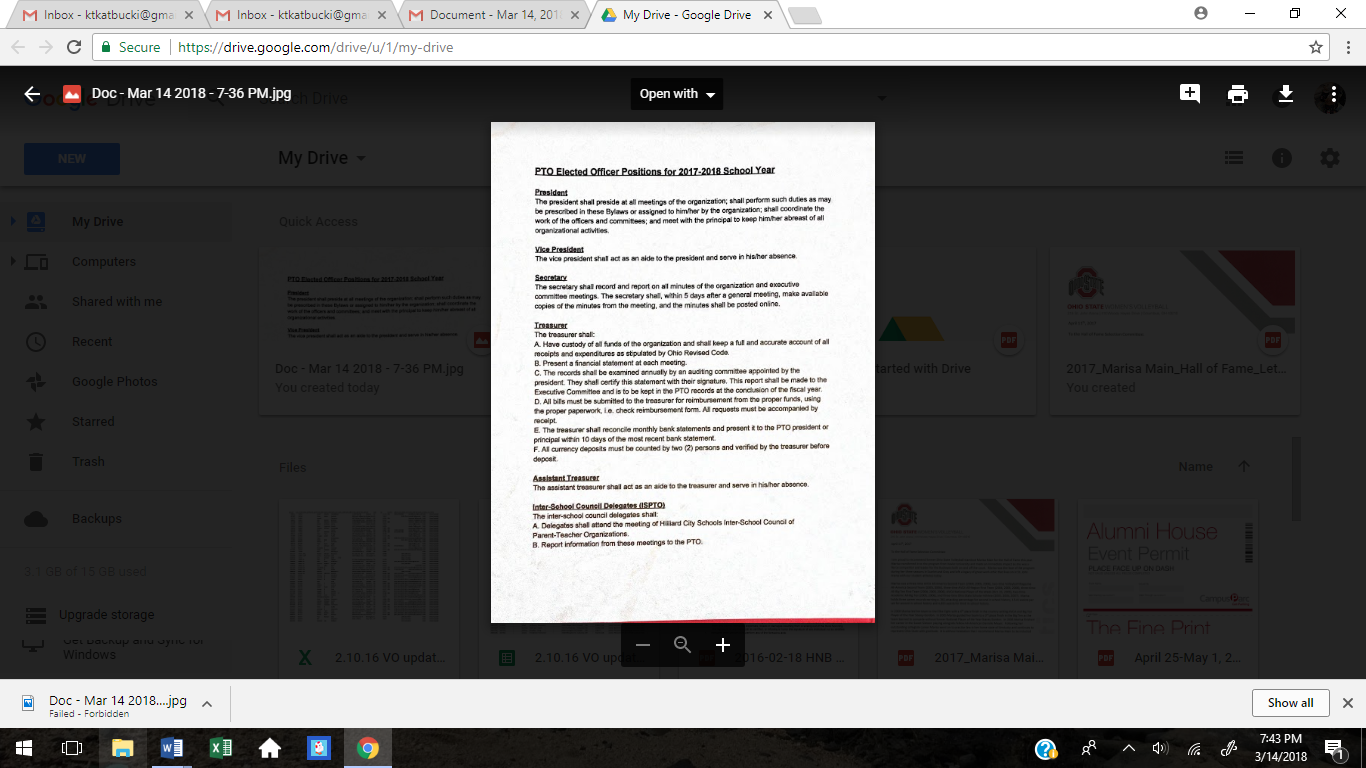 